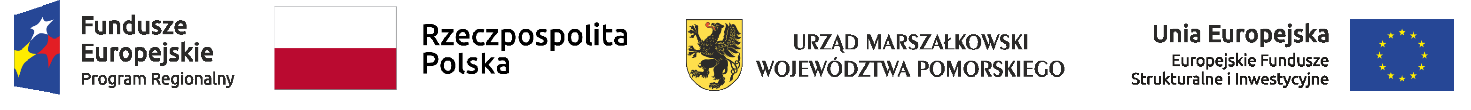 Nazwa Wykonawcy:	........................................................................................................................Adres  Wykonawcy:	........................................................................................................................Tel: ...................................			E-mail: .........................................................REGON: ...............................................		NIP: .............................................Wykonawca jest*) / nie jest*) płatnikiem podatku VATWykonawca należy*) / nie należy *) do sektora małych i średnich przedsiębiorstw, w rozumieniu art. 7 ust. 1 pkt. 2 i 3 ustawy z dn. 06 marca 2018r. - Prawo przedsiębiorców (Dz.U. z 2021r. poz. 162 ze zm.)*) – niepotrzebne skreślićGmina Dzierzgoń ul. Plac Wolności 182-440 DzierzgońNawiązując do ogłoszenia o zamówienie publiczne w trybie podstawowym bez negocjacji, opublikowanego w BZP - Nr ogłoszenia 2021/BZP 00038585/01 z dnia 22 kwietnia 2021r., na wykonanie zadania pn.: Dostawa i montaż wyposażenia w ramach projektu pn. Centrum Wsparcia Rodziny w Gminie Dzierzgoń- oferujemy:Wykonanie przedmiotu zamówienia, zgodnie z wytycznymi SWZ i załączonym Formularzami cenowymi, stanowiącymi integralną część niniejszej oferty, wg następujących warunków:*) – niepotrzebne skreślićOferowana cena obejmuje wszystkie nakłady określone w SWZNastępujące części niniejszego zamówienia powierzymy podwykonawcom:………………………………………………………………………………………………………….(Nazwa części zamówienia oraz nazwa firmy podwykonawcy)………………………………………………………………………………………………………….………………………………………………………………………………………………………….        Uwaga: Wypełniają tylko Wykonawcy, którzy zamierzają powierzyć wykonanie części zamówienia podwykonawcom.Oświadczamy, że zapoznaliśmy się ze specyfikacją warunków zamówienia (SWZ), w tym przeprowadziliśmy / nie przeprowadziliśmy*) wizję lokalną i nie wnosimy z tego tytułu żadnych zastrzeżeń.*) – niepotrzebne skreślićOświadczamy, że stosownie do klauzuli informacyjnej zawartej w Rozdziale II pkt. 2 SWZ, wypełniliśmy obowiązki informacyjne przewidziane w art. 13 lub art. 14 RODO wobec osób fizycznych, od których dane osobowe bezpośrednio lub pośrednio, zostały pozyskane w celu ubiegania się o udzielenie zamówienia publicznego w niniejszym postępowaniu.Oświadczamy, że uważamy się za związanych ofertą na czas wskazany w specyfikacji istotnych warunków zamówienia, tj. 30 dni od ostatniego dnia składania ofert.Wyrażamy zgodę na płatność należności z tytułu rozliczenia - do ….. dni (minimum 14 dni), licząc od dnia potwierdzonego przyjęcia faktury przez Zamawiającego.W przypadku przyznania nam zamówienia, Zobowiązujemy się do podpisania umowy na warunkach określonych we wzorze umowy stanowiącym załącznik nr 7 do SWZ, w miejscu i czasie wyznaczonym przez Zamawiającego.Upoważniamy Zamawiającego bądź jego uprawnionych przedstawicieli do przeprowadzenia wszelkich badań mających na celu sprawdzenie przedłożonych w ofercie dokumentów i informacji oraz do wyjaśnienia finansowych i technicznych aspektów naszej oferty.Składając ofertę wykonania zamówienia oświadczamy, że w przypadku wygrania przetargu i realizacji dostawy przy udziale podwykonawców, zobowiązujemy się do zawarcia i realizacji umów z podwykonawcami, zgodnie z postanowieniami art. 463 ustawy PZP.Oświadczamy, że będące załącznikami do oferty dokumenty oznaczone: ......................................  stanowią tajemnicę naszego przedsiębiorstwa w rozumieniu przepisów o zwalczaniu nieuczciwej konkurencji i nie wyrażamy zgody na ich udostępnianie innym uczestnikom postępowania.Załączniki do oferty:..............................................................................................................................................................................................................................................DataUwaga:Przygotowany dokument należy podpisać kwalifikowanym podpisem elektronicznym lub elektronicznym podpisem zaufanym lub elektronicznym podpisem osobistym przez osobę/osoby upoważnioną/upoważnioneO F E R T AL.p.Nr i nazwa części zamówieniaCena netto (PLN)Cena brutto (PLN)Termin realizacji (ilość dni od daty zawarcia umowy)1.Część 1 - Wyposażenie relaksacyjno-rehabilitacyjne *)2.Część 2 - Wyposażenie elektroniczne i AGD *)3.Część 3 - Wyposażenie meblowe z osprzętem *)